บันทึกข้อความ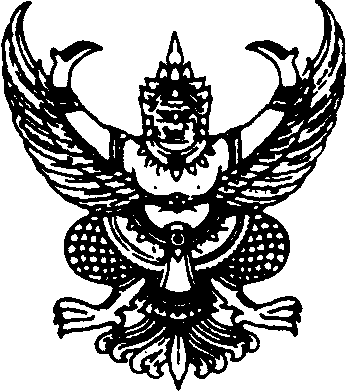 ส่วนราชการ                                                            โทร                                   ที่   	วันที่     เรื่อง   ขอส่งผลงานเพื่อเข้ารับการประเมินผลงานเพื่อแต่งตั้ง (เลื่อน) ให้ดำรงตำแหน่งประเภทวิชาการ           ระดับชำนาญการพิเศษ/ชำนาญการ ( ชื่อ-นามสกุล....................................... )เรียน  เลขานุการ คณะกรรมการประเมินสาขา.......................... (สายงาน....................................................) ผ่าน ผส.จด.ข้าพเจ้า ..................................... ตำแหน่ง........................................ ชำนาญการ/ปฏิบัติการ
(ตำแหน่งเลขที่ ............) สังกัด.............................................................................. สำนักงานจัดรูปที่ดินกลาง 
ขอส่งผลงานเพื่อเข้ารับการประเมินผลงานเพื่อแต่งตั้ง (เลื่อน) ให้ดำรงตำแหน่ง ..........................................ชำนาญการพิเศษ/ชำนาญการ (ตำแหน่งเลขที่ ............) สังกัด ............................................................................ ตามประกาศกรมชลประทาน เรื่อง รายชื่อผู้ผ่านการประเมินบุคคลเพื่อเข้ารับการประเมินผลงานเพื่อแต่งตั้ง (เลื่อน) ให้ดำรงตำแหน่งประเภทวิชาการ ระดับชำนาญการพิเศษ/ชำนาญการ ลงวันที่ ......................................ประกอบด้วย ผลงาน จำนวน ........... ชุด (ต้นฉบับ ........ชุด สำเนา ...... ชุด) ข้อเสนอแนวคิด จำนวน 1 ชุด (ต้นฉบับ 1 ชุด สำเนา ................ชุด) ตามที่แนบมาพร้อมนี้จึงเรียนมาเพื่อโปรดพิจารณา(ชื่อผู้ส่งผลงาน)   ตำแหน่ง...................................